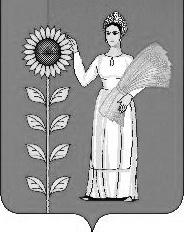 СОВЕТ ДЕПУТАТОВ СЕЛЬСКОГО ПОСЕЛЕНИЯТИХВИНСКИЙ СЕЛЬСОВЕТДобринского муниципального района Липецкой областиРоссийской Федерации28-я сессия VсозываР Е Ш Е Н И Е19.10.2017 г.                                 д.Большая Плавица                     № 97– рс      О программе комплексного развития социальной инфраструктуры сельского поселения Тихвинский сельсовет Добринского муниципального района Липецкой области на 2017-2025 годыВ соответствии с Федеральным законом от 29.12. 2014 № 456-ФЗ « О внесении изменений в Градостроительный кодекс Российской Федерации и отдельные законодательные акты Российской Федерации», Постановлением Правительства Российской Федерации от 1 октября 2015г. №1050 «Об утверждении требований к программам комплексного развития социальной инфраструктуры поселений, городских округов», руководствуясь Уставом сельского поселения Тихвинский сельсовет, учитывая решение постоянной комиссии по экономике бюджету, муниципальной собственности и социальным вопросам, Совет депутатов сельского поселения Тихвинский сельсовет Добринского муниципального района Липецкой областиРЕШИЛ:1. Принять программу комплексного развития социальной инфраструктуры сельского поселения Тихвинский сельсовет Добринского муниципального района Липецкой области на 2017-2025 годы (прилагается).2. Направить указанный нормативно-правовой акт главе сельского поселения для подписания и официального обнародования.3. Настоящее решение ступает в силу со дня его официального обнародования.Председатель Совета депутатовсельского поселенияТихвинский сельсовет                                    А.Г.Кондратов